STATUTÁRNÍ MĚSTO MOSTZASTUPITELSTVO MĚSTA MOSTUObecně závazná vyhláška č. 6/2021ze dne 16. prosince 2021,kterou se stanoví školské obvody spádových mateřských škol zřízených statutárním městem MostZastupitelstvo města Mostu vydává usnesením č. ZmM/908/19/2021 ze dne  v souladu s ustanovením § 10 písm. d) a § 84 odst. 2 písm. h) zákona č. 128/2000 Sb., o obcích (obecní zřízení), ve znění pozdějších předpisů a ustanovením § 178 odst. 2 písm. b) a § 179 odst. 3 zákona č. 561/2004 Sb., o předškolním, základním, středním, vyšším odborném a jiném vzdělání (školský zákon), ve znění pozdějších předpisů tuto obecně závaznou vyhlášku (dále jen „vyhláška“).Čl. IStanovení školských obvodů spádových mateřských školŠkolské obvody spádových mateřských škol zřízených statutárním městem Most (dále jen „obvod“) se stanovují takto: obvod č. 1 pro 1. mateřskou školu, Most, příspěvkovou organizaci, (se sídlem Husitská 1683, Most, 434 01);obvod č. 2 pro 2. mateřskou školu, Most, příspěvkovou organizaci, (se sídlem Lidická 44, Most, 434 01);obvod č. 3 pro 3. mateřskou školu, Most, příspěvkovou organizaci, (se sídlem Antonína Sochora 2937, Most, 434 01);obvod č. 4 pro 4. mateřskou školu, Most, příspěvkovou organizaci, (se sídlem Růžová 1427, Most, 434 01).Školské obvody byly vymezeny na mapovém podkladu parcel a ulic Registru územní identifikace, adres a nemovitostí (RÚIAN) v měřítku 1 : 5 000.Jedná se o spojité plochy vymezené jejich hranicí pokrývající celé území obce. Hranice je vedena tak, aby kopírovala linie ulic RÚIAN nebo hranice parcel RÚIAN. V místech přechodu mezi hranicí parcely a linií ulice je volena vždy nejkratší možná spojnice.Školské obvody jsou zakresleny v grafické části této vyhlášky, v příloze č. 1. V grafické části jsou školské obvody barevně odlišeny v mapové legendě.Čl. IIČlenění mapyNedílnou součástí této vyhlášky je příloha č. 1 obsahující grafickou část mapy v rozsahu 88 stran s mapovými listy na kopii katastrální mapy v měřítku 1 : 5 000.Čl. IIIZrušovací ustanovení Zrušuje se obecně závazná vyhláška č. 1/2017, kterou se stanoví školské obvody spádových mateřských škol zřízených statutárním městem Most, ze dne .Čl. IVÚčinnostTato vyhláška nabývá účinnosti patnáctým dnem po dni vyhlášení. 	___________________________	___________________________	Mgr. Jan Paparega	Ing. Marek Hrvol	primátor města	náměstek primátora městaSTATUTÁRNÍ MĚSTO MOSTPotvrzení zveřejnění na úřední desce, včetně potvrzení zveřejnění způsobem umožňujícím dálkový přístupVyvěšeno dne: ...……………………..Sejmuto dne: ……………………..…..odbor vnitřní správyNázev:                            Název:                            kterou se stanoví školské obvody spádových mateřských škol zřízených statutárním městem Mostkterou se stanoví školské obvody spádových mateřských škol zřízených statutárním městem Mostkterou se stanoví školské obvody spádových mateřských škol zřízených statutárním městem Mostkterou se stanoví školské obvody spádových mateřských škol zřízených statutárním městem Mostkterou se stanoví školské obvody spádových mateřských škol zřízených statutárním městem MostTyp dokumentu:            obecně závazná vyhláškaobecně závazná vyhláškaobecně závazná vyhláškaobecně závazná vyhláškaobecně závazná vyhláškaobecně závazná vyhláškaČíslo dokumentu:         6/20216/20216/20216/2021Účinnost od:patnáctým dnem po dni vyhlášeníVlastník dokumentu:Vlastník dokumentu:Vlastník dokumentu:Počet stran dokumentu:Místo uložení, podoba originálu dokumentu:Místo uložení, podoba originálu dokumentu:Zodpovědná ORJ:Zodpovědná ORJ:Zodpovědná ORJ:Počet příloh:Místo uložení, podoba originálu dokumentu:Místo uložení, podoba originálu dokumentu:Zodpovědná ORJ:Zodpovědná ORJ:Zodpovědná ORJ:Počet stran celkem:Místo uložení, podoba originálu dokumentu:Místo uložení, podoba originálu dokumentu:Datum:Datum:Podpis:Podpis:Datum:Datum:Podpis:Podpis:Razítko řízené kopie a podpis správce dokumentů: Číslo řízené kopie:   vyplňte pouze pokud jsou řízené kopie vydávány současně s IDDatum vydání řízené kopie:  Razítko řízené kopie a podpis správce dokumentů: Číslo řízené kopie:   vyplňte pouze pokud jsou řízené kopie vydávány současně s IDDatum vydání řízené kopie:  Razítko řízené kopie a podpis správce dokumentů: Číslo řízené kopie:   vyplňte pouze pokud jsou řízené kopie vydávány současně s IDDatum vydání řízené kopie:  Razítko řízené kopie a podpis správce dokumentů: Číslo řízené kopie:   vyplňte pouze pokud jsou řízené kopie vydávány současně s IDDatum vydání řízené kopie:  Razítko řízené kopie a podpis správce dokumentů: Číslo řízené kopie:   vyplňte pouze pokud jsou řízené kopie vydávány současně s IDDatum vydání řízené kopie:  Razítko řízené kopie a podpis správce dokumentů: Číslo řízené kopie:   vyplňte pouze pokud jsou řízené kopie vydávány současně s IDDatum vydání řízené kopie:  Razítko řízené kopie a podpis správce dokumentů: Číslo řízené kopie:   vyplňte pouze pokud jsou řízené kopie vydávány současně s IDDatum vydání řízené kopie:  Důvod zrušení dokumentu: Datum zrušení dokumentu:  Podpis správce dokumentů:  Důvod zrušení dokumentu: Datum zrušení dokumentu:  Podpis správce dokumentů:  Důvod zrušení dokumentu: Datum zrušení dokumentu:  Podpis správce dokumentů:  Důvod zrušení dokumentu: Datum zrušení dokumentu:  Podpis správce dokumentů:  Důvod zrušení dokumentu: Datum zrušení dokumentu:  Podpis správce dokumentů:  Důvod zrušení dokumentu: Datum zrušení dokumentu:  Podpis správce dokumentů:  Důvod zrušení dokumentu: Datum zrušení dokumentu:  Podpis správce dokumentů:  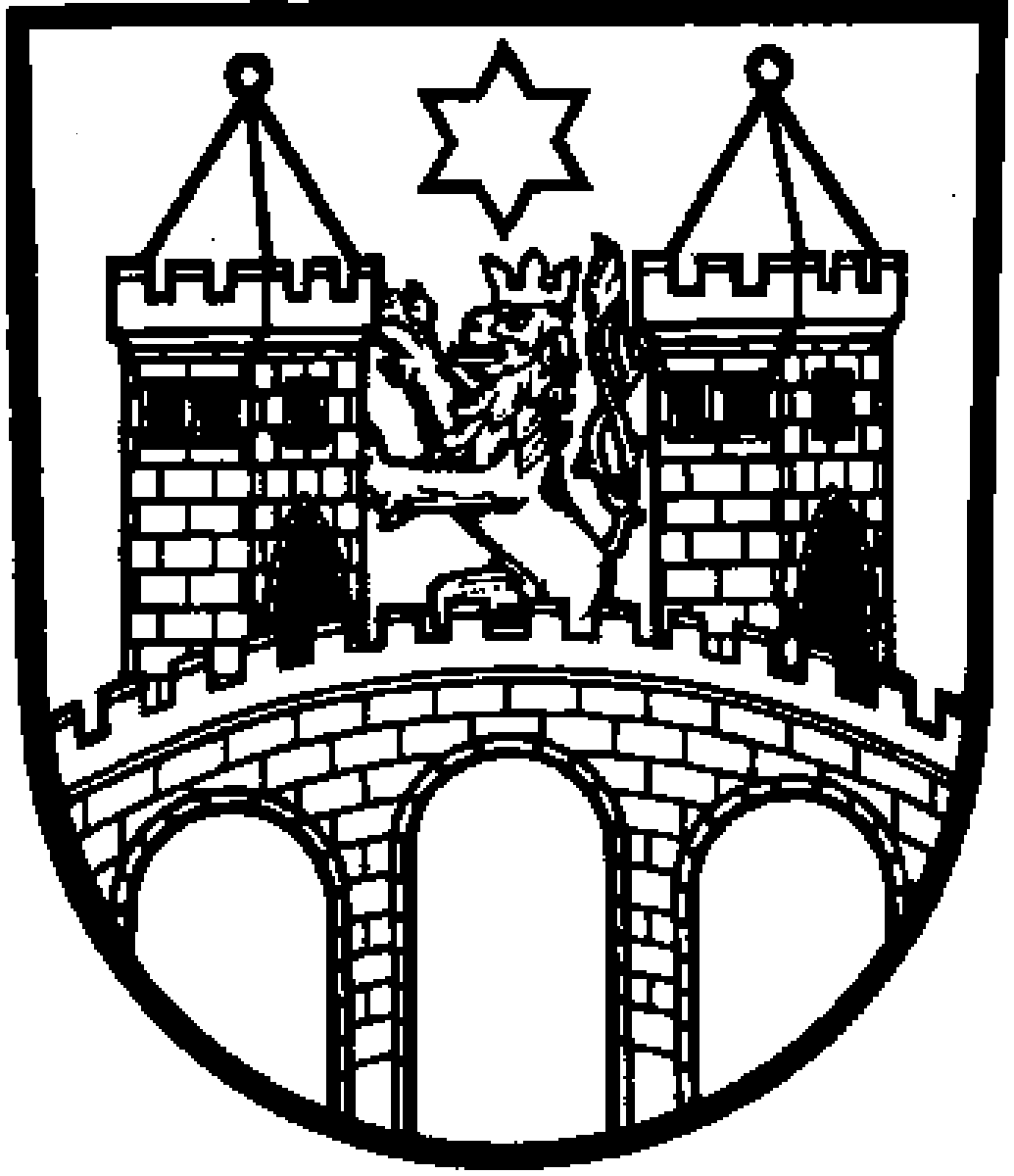 